MATEMATYKA – JANINA WYSZKOWSKAKLASA 5A27.04.2020 r. – PONIEDZIAŁEK  TEMAT: Pole trapezu  – rozwiązywanie zadań.Wklej lub przepisz do zeszytu załączone zadania z rozwiązaniami:Zad. 5 str. 198Oblicz powierzchnię blatu stolika monterskiego w kształcie trapezu.krótsza podstawab = 60 cm = 6 dmdruga podstawa jest 2 razy dłuższa od pierwszeja = 2 · 60 cm = 120 cm = 12 dmwysokość jest o 10 cm krótsza od dłuższej podstawyh = 120 cm – 10 cm = 110 cm = 11 dmPodstawiamy dane do wzoru P = ½ (a + b) · hP = ½ · (12 + 6) · 11 = ½ · 18 ·11 = 9 · 11 = 99 dm2   Odp. Powierzchnia blatu stolika monterskiego w kształcie trapezu wynosi 99 dm2.  Zad. 8 str. 199Oblicz pole trapezu, któregodłuższa podstawaa = 20 cmwysokość i krótsza podstawa są równe i stanowia długości dłuższej podstawyh =  b = ⅖ · 20 cm = (2 ·20) : 5 = 40 : 5 = 8 cmPodstawiamy dane do wzoru P = ½ (a + b) · hP = ½ · (20 + 8) · 8 = ½ · 28 · 8 = 14 · 8 = 112 cm2   Odp. Pole trapezu wynosi 112 cm2.  Zad. 9 str. 199Oblicz pole powierzchni działki.działka ma kształt trapezu prostokątnego o wymiarach na planie w skali 1 : 1000wysokość h = 4 cmdłuższa podstawaa = 8 cmkrótsza podstawa b = 7 cm Należy określić  rzeczywiste wymiary działki czyli w skali 1 : 1 h = 4 cm · 1000 = 4 000 cm = 40 ma = 8 cm · 1000 = 8 000 cm = 80 mb = 7 cm · 1000 = 7 000 cm = 70 mPodstawiamy dane do wzoru P = ½ (a + b) · hP = ½ · (80 + 70) · 40 = ½ · 150 ·40 = ½ ·6000 = 3 000 cm2   : 100 = 30 aPamiętaj: 1 a = 10 m · 10 m = 100 m2   Odp. Powierzchnia działki wynosi 3 000 cm2 czyli 30 arów.  Zad.  Spr.  3 str. 199Oblicz pole trapezów przedstawionych na rysunkach.dłuższa podstawaa = 3 + 3 = 6 cmkrótsza podstawab = 3 cm wysokość h = 3 cmPodstawiamy dane do wzoru P = ½ (a + b) · hP = ½ · (6 + 3) · 3 = ½ · 9 ·3 = 4,5 · 3 = 13,5 cm2   Pole trapezu wynosi 13,5 cm2.  dłuższa podstawaa = 1 + 3 + 2 = 6 cmkrótsza podstawab = 3 cm wysokość h = 4 cmPodstawiamy dane do wzoru P = ½ (a + b) · hP = ½ · (6 + 3) · 4 = ½ · 9 ·4 = 2 · 9 = 18 cm2   Pole trapezu wynosi 18 cm2.  Do wykonania:Rozwiąż ćw. 4, 5, 6 str. 96 i str. 97 w zeszycie ćwiczeń.    Dla chętnych – Zad. 10 str. 199 oraz Zad. Spr. 4 str. 19928.04.2020 r. – WTOREK  TEMAT: Pola wielokątów.Obejrzyj na YouTube film wybierając Pola powierzchni a następnie Pola wielokątów – posumowanie.na kanale Tomasza Gwiazdy.https://www.youtube.com/watch?v=YRQFze6O5W0&feature=youtu.bePrzepisz lub wydrukuj i wklej do zeszytu:Przed obliczeniem pola niektóre wielokąty dzielimy na części. Ważna przy tym jest umiejętność zaplanowania podziału na takie figury, których pola potrafimy wyznaczyć.Zapamiętaj: Wklej lub przepisz do zeszytu załączone zadania z rozwiązaniami:Zad.  1 str. 203Oblicz powierzchnię parapetuprostokąt ma wymiarya = 2 m = 200 cmb = 40 cmodcięty trójkąt z lewej strony ma wymiary a = 20 cmb = 40 cmodcięty trójkąt z prawej strony ma wymiary a = 10 cmb = 40 cmAby obliczyć powierzchnię parapetu należy obliczyć powierzchnię prostokąta, a następnie odciąć 2 trójkąty, czyli odjąć powierzchnię trójkąta po lewej stronie i trójkąta po prawej stronieP = a · b – pole prostokątaP = 200 · 40 = 8 000 cm2   P = ½ a · b – pole trójkąta prostokątnegoP = ½ · 20 · 40 = 10 · 40 = 400 cm2  - pole trójkąta po lewej stronieP = ½ · 10 · 40 = 5 · 40 = 200 cm2  - pole trójkąta po prawej stronie Pole parapetu wynosiP = 8 000 – 400 – 200 = 7 600 – 200 = 7 400 cm2  Odp. Powierzchnia parapetu wynosi 7 400 cm2.  Zad.  2 str. 203Oblicz powierzchnię ściany domuŚciana domu składa się z prostokąta i trójkątaprostokąt ma wymiarya = 5 mb = 6 mtrójkąt ma wymiary a = 5 mh = 2 mAby obliczyć powierzchnię ściany domu należy obliczyć powierzchnię prostokąta, a następnie dodać powierzchnię trójkątaP = a · b – pole prostokątaP = 5 · 6 = 30 m2   P = ½ a · h – pole trójkątaP = ½ · 5 · 2 = ½ ·10 = 5 m2  Pole ściany wynosi P = 30 + 5 = 35 m2  Odp. Powierzchnia ściany domu wynosi 40 m2.  Zad.  4  str. 203Oblicz czy 1 m2 materiału wystarczy Bartkowi i Kacprowi na wykonanie skrzydła do jazdy na łyżwach.Skrzydło jest trójkątem równoramiennymtrójkąt ma wymiary a = 140 cm = 1,4 m h = 140 cm = 1,4 mAby obliczyć powierzchnię skrzydła należy obliczyć powierzchnię trójkątaP = ½ a · h – pole trójkątaP = ½ · 1,4 · 1,4 = 0,7 ·1,4 = 0,98 m2  Należy porównać powierzchnię materiału z powierzchnią skrzydła1 m2   >   0,98 m2   Odp. Bartkowi i Kacprowi wystarczy materiału na wykonanie skrzydła do jazdy na łyżwach.Do wykonania:Rozwiąż ćw. 1 i 2 str. 98 oraz ćw. 3 str. 99 w zeszycie ćwiczeń.Dla chętnych – Zad. 3 str. 20322.04.2020 r. – ŚRODA  TEMAT: Pola wielokątów  – rozwiązywanie zadań.Wklej lub przepisz do zeszytu załączone zadania z rozwiązaniami:Zad.  5 str. 204Oblicz, ile metrów kwadratowych stalowej blachy potrzeba na wykonanie tarczy rycerskiej.Tarcza składa się z prostokąta i trójkątaprostokąt ma wymiarya = 50 cmb = 60 cmtrójkąt ma wymiary a = 50 cmh = 30 cmAby obliczyć powierzchnię tarczy rycerskiej należy obliczyć powierzchnię prostokąta, a następnie dodać powierzchnię trójkątaP = a · b – pole prostokątaP = 50 · 60 = 3 000 cm2   P = ½ a · h – pole trójkątaP = ½ · 50 · 30 = ½ ·1500 = 750 m2  Pole tarczy wynosi P = 3 000 + 750 = 3 750 cm2  : 10 000 = 0,375 m2   bo 1 m2 = 10 000 cm2   Odp. Na wykonanie tarczy rycerskiej potrzeba 0,375 m2 stalowej blachy.Zad.  6 str. 204Oblicz koszt zakupu kostki granitowej na wykonanie podjazdu.Podjazd składa się z 2 prostokątówprostokąt dolny ma wymiarya = 5 mb = 2 mprostokąt górny ma wymiarya = 3 mb = 2 mAby obliczyć powierzchnię podjazdu należy obliczyć powierzchnię dwóch prostokątów, a następnie dodać te powierzchnie P = a · b – pole prostokąta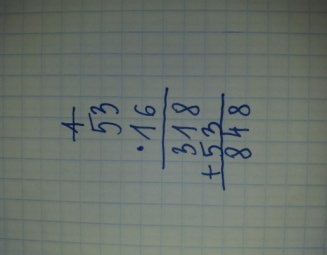 P = 5 · 2 = 10 m2   P = 3 · 2 = 6 m2   Pole/powierzchnia podjazdu wynosi P = 10 + 6 = 16 m2   Wiadomo, że 1 m2 kosztuje 53 zł                     16 m2 · 53 zł = 848 złOdp. Koszt zakupu kostki granitowej na wykonanie podjazdu wynosi 848 zł.Zad.  7 str. 204Oblicz pole 1 gwiazdki oraz jaki to ułamek pola kwadratu.Gwiazdka powstaje poprzez wycięcie z kwadratu 4 jednakowych trójkątówkwadrat ma wymiarya = 3 cmtrójkąt ma wymiarya = 3 cmh = 1 cmAby obliczyć pole gwiazdki należy obliczyć powierzchnię kwadratu i wyciąć 4 trójkąty, czyli odjąć powierzchnię 4 trójkątów  P = a · a – pole kwadratuP = 3 · 3 = 9 cm2   P = ½ a · h – pole trójkątaP = ½ · 3 · 1 = ½ · 3 = 1,5 cm2  Powierzchnia 4 trójkątów wynosi P = 4 · 1,5 cm2 = 6 cm2    Pole gwiazdki wynosi P = 9 – 6 = 3 cm2      Pole gwiazdki stanowi 3/9 pola kwadratu, czyli3/9 = ⅓Odp.  Pole 1 gwiazdki wynosi 3 cm2   i stanowi ta gwiazda ⅓ pola kwadratu.Zad.  8 str. 204Oblicz, ile papieru potrzebuje Jaś na zrobienie latawca.Latawiec składa się z 2 jednakowych trójkątówtrójkąt ma wymiary a = 85 cmh = 32 : 2 = 16 cmAby obliczyć powierzchnię latawca należy obliczyć pole trójkąta i pomnożyć przez 2.P = ½ a · h – pole trójkątaP = ½ · 85 · 16 = 8 ·85 = 680 cm2  Pole latawca wynosi P = 680 cm2 · 2 = 1 360 cm2      Odp. Na wykonanie latawca Jaś potrzebuje 1 360 cm2  papieru.Do wykonania:Rozwiąż ćw. 4 str. 99 oraz ćw. 5 i 6 str. 100 w zeszycie ćwiczeń.Dla chętnych – Zad. 10 str. 205Proszę rozwiązać powyższe zadania oraz odesłać  do poniedziałku do 04.05.2020 r. na adres: jkw@box43.pl lub na Messenger (nazwa to Katarzyna Wyszkowska) lub SMS na numer telefonu 501 037 604.Prace proszę podpisać imieniem i nazwiskiem.Pole prostokąta P = a · bPole kwadratuP = a · a = a2Pole równoległobokuP = a · hPole rombuP = a · hP = ½ e · f   lub    P = ½ d1 · d2Pole trójkątaP = ½ a · hPole trójkąta prostokątnegoP = ½ a · bPole trapezuP = ½ (a + b) · h